Положение ТРАДИЦИОННОГО ШКОЛЬНОГО ФЕСТИВАЛЯ, посвящённогоДню Рождения ГБОУ СОШ №1852Тема фестиваля: "Год кино в России"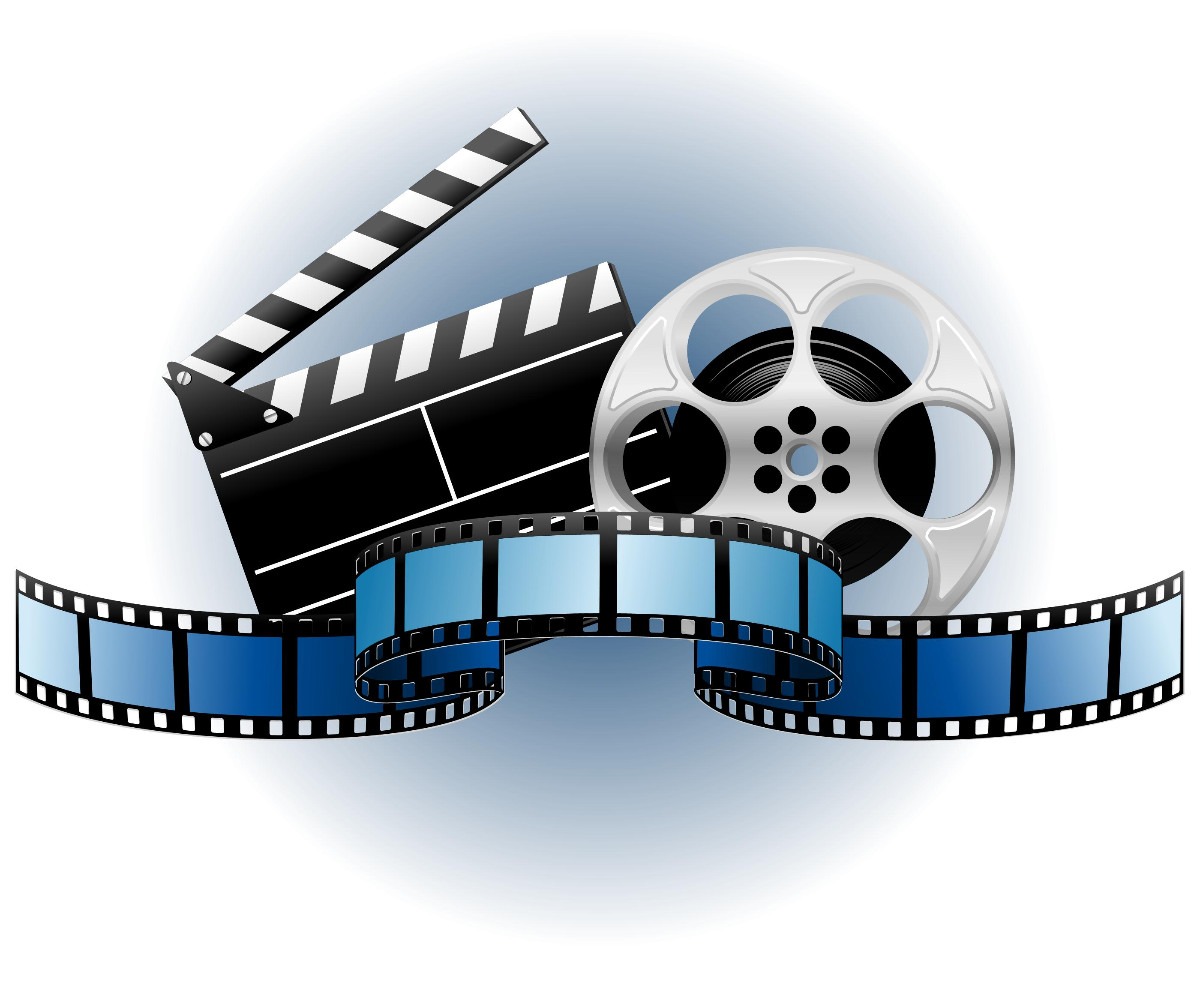 Фестиваль  проходит с 14.10 по 11 .11.2016 г.Номинации школьного фестиваля 2016 г.:1.Номинация «Лучший Голос».Конкурс проводится по примеру телевизионного шоу «Голос».1 этап – слепые прослушивания (участвуют все желающие); необходимо предварительно записаться в 310 каб. и скинуть минус песни Галкиной П.М.) По результатам слепого прослушивания членами жюри будут сформированы команды. На отборах исполняются песни из кинофильмов.2 этап – групповые номера. Каждая команда с помощью наставника готовит групповой номер, по результатам наставники выбирают лучших участников, которые становятся финалистами.3 этап – финалисты конкурса исполняют сольный номер, члены жюри выбирают победителей.2.Номинация «Лучшая хореография».Танцевальный конкурс. От каждого класса – групповой танцевальный номер (3-…) человек. Тема: «Танцы из кинофильмов».3.Номинация  «Лучший короткометражный фильм».От каждого класса на конкурс предоставляется 3-4х минутный видеоролик в стиле юмористического киножурнала "Ералаш".  4. Номинация "Лучшая киноафиша"Каждый класс представляет афишу своего короткометражного фильма (Ералаш). Формат - А2.5. Номинация  «Самый умный» (интеллектуальная викторина):В отборочном туре участвуют все.В итоговой игре встречаются 10 участников.6. Конкурс инсценировокИнсценировка известной сцены из российского кинофильма (регл. до 5 мин.) В рамках конкурса будут вручены номинации:Лучшая постановкаЛучшая женская\мужская рольЛучшая женская\мужская роль второго планаЛучшие костюмы7. Конкурс проектов8. Номинация "Герои спорта"В рамках фестиваля традиционно проводятся спортивные соревнования:«Весёлые старты» (участвует начальная школа) Волейбол (8-9,10-11)Пионербол (5,6-7)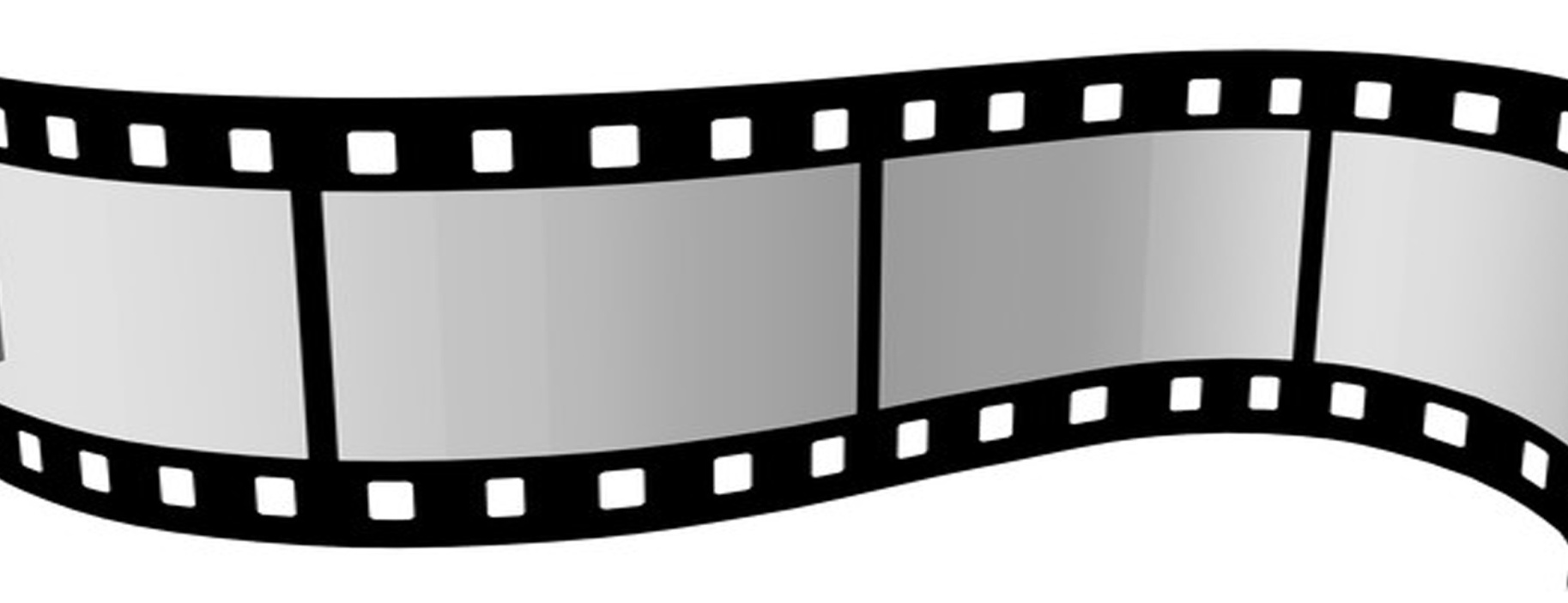 Общие положения.Настоящее положение определяет порядок организации и проведения девятого школьного фестиваля, порядок участия и определения победителей и призеров,Традиционный фестиваль ГБОУ СОШ № 1852 ежегодно проводится в рамках учебно-воспитательного плана школы.Задачи Фестиваля:Воспитание общечеловеческих ценностей,  позитивных социальных установок подрастающего поколения, приобщение возможно большего количества детей и подростков к лучшим традициям;Расширение возможностей для творческого развития и самореализации школьников;Формирование школьных ученических коллективов, приобщение к школьной жизни;Воспитания гражданского самосознания подрастающего поколения;Воспитания интереса к культуре своей страны, а также развитие кругозора и знаний в области культуры других стран и народов.Участники Фестиваля:В фестивале могут принять участие все  школьники нашей школы, а также родители. Все конкурсы оцениваются по  возрастным категориям:1 классы, 2-4 классы, 5-6 классы, 7-8 классы, 9-11 классы.